Slovenský jazyk  1.CZelenou  farbičkou zakrúžkuj v texte všetky malé tlačené písmená k.Červenou farbičkou zakrúžkuj všetky veľké písmena K. k-                       K- 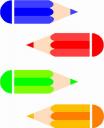 Prečiarknutím písmen v bielych okienkach vznikne nové slovo. Zapíš ho.       V Doplň správne tvary písmen. Zopakuj si písanie písmená k, K.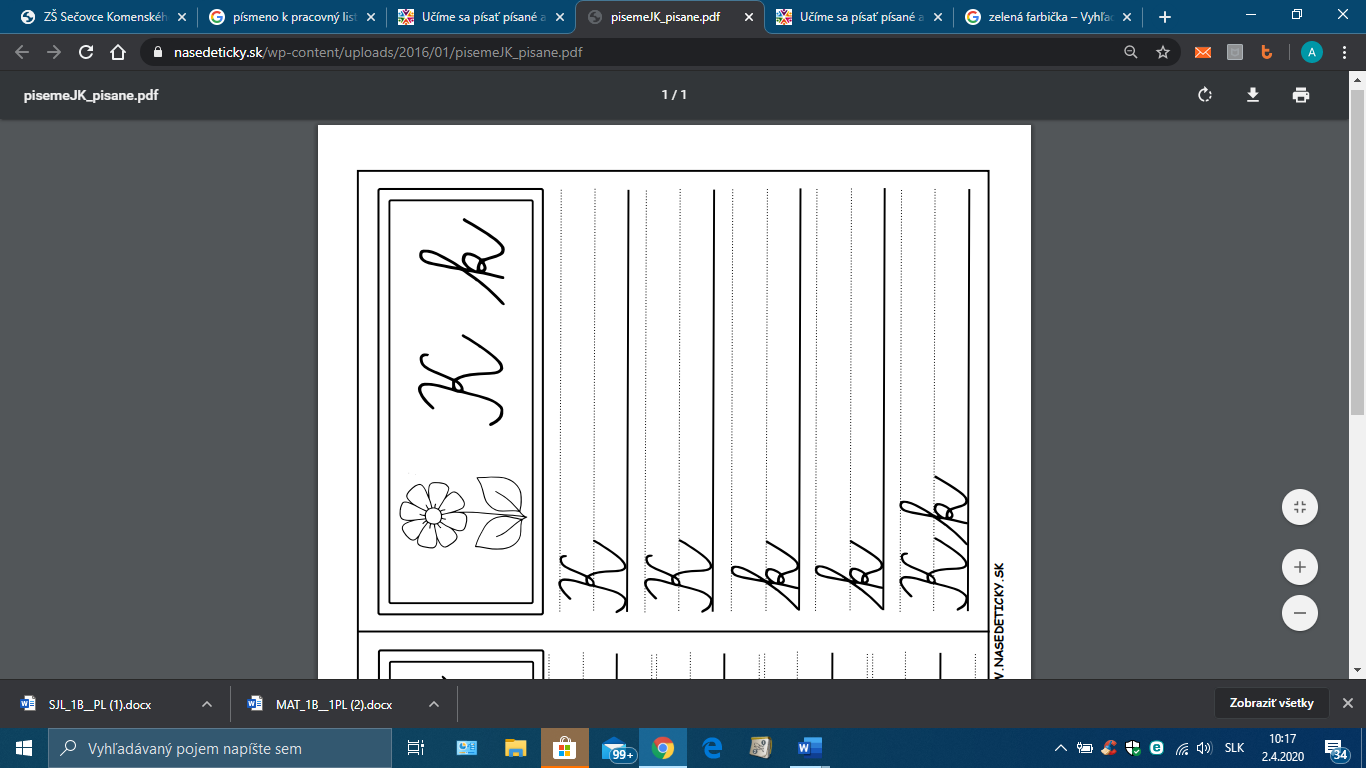 